PD  K A M E N J A K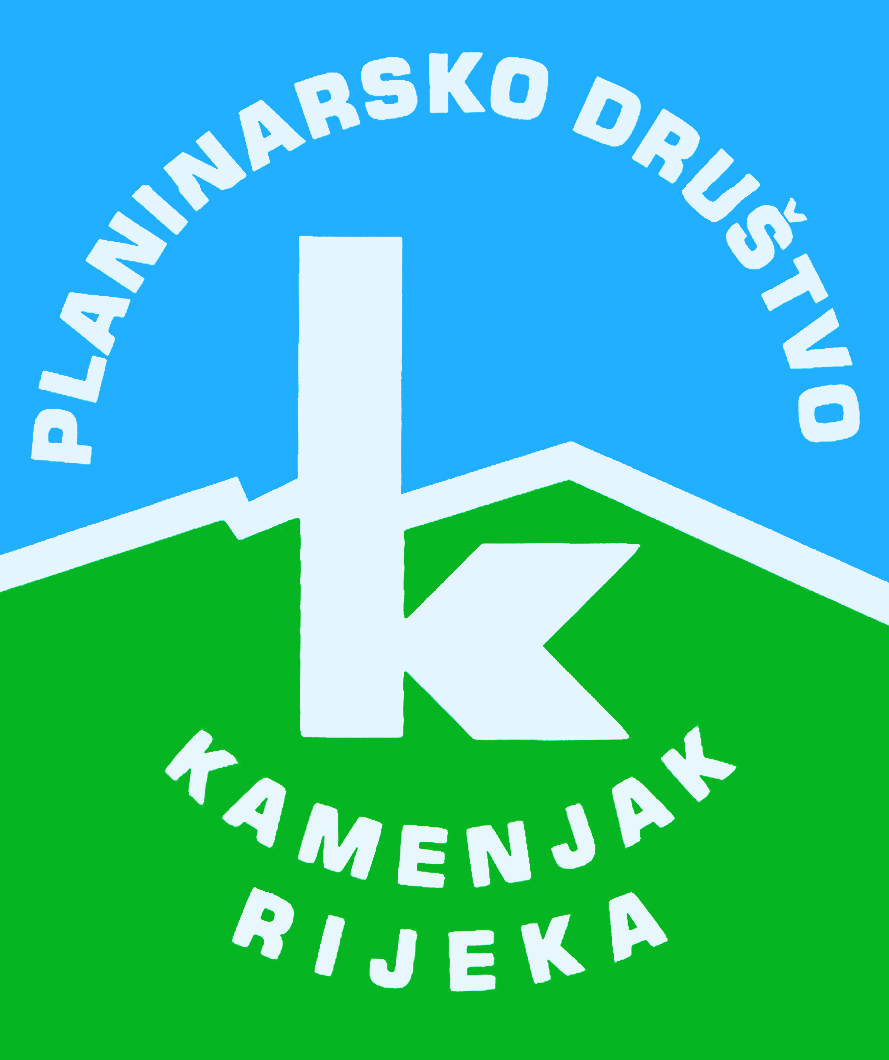 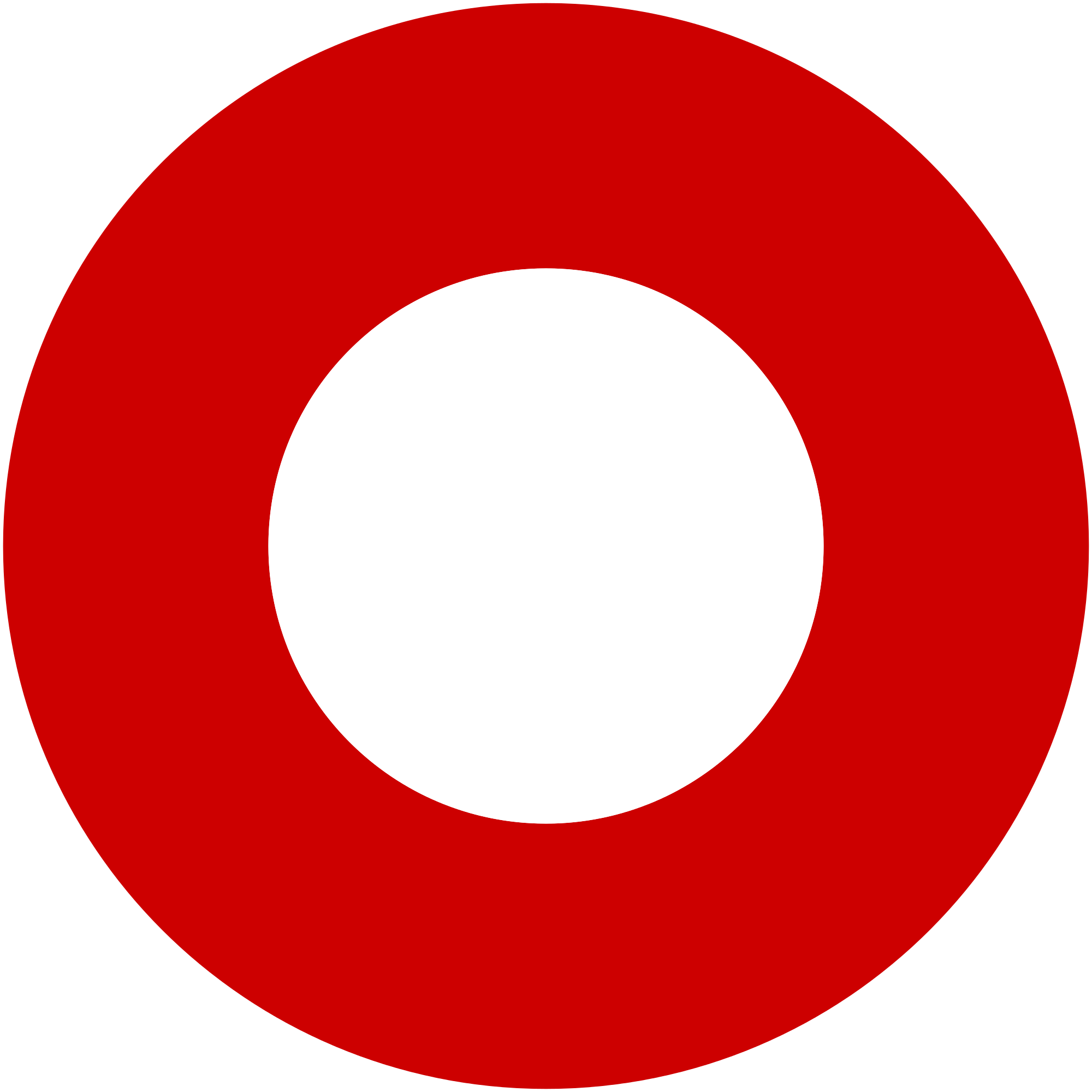 Korzo 40/I - RIJEKA tel: 051/331-212 Prijavom na izlet svaki član Društva potvrđuje da je upoznat sa zahtjevima izleta, da ispunjava zdravstvene, fizičke i tehničke uvjete za sigurno sudjelovanje na izletu, da ima uplaćenu članarinu HPS-a za tekuću godinu, te da pristupa izletu na vlastitu odgovornost. Sudionik je dužan tijekom izleta slušati upute vodiča. U slučaju loših vremenskih prilika ili drugih nepredviđenih okolnosti, vodič ima pravo promijeniti rutu ili otkazati izlet. Vis 2019.Vis 2019.ponedjeljak, 22.04.2019.ponedjeljak, 22.04.2019.Polazak: Jelačićev trg u 0,3 satiPovratak: u subotu u večernjim satimaPrijevoz: autobusCijena: hotel 1.030 kn, ostalo naknadnoOpis: 
Tijekom proljetnog tjedna na Visu upoznat ćemo otok uzduž i poprijeko:

22.4. ponedjeljak: bus do Splita, trajekt do Visa, lokalni bus do Komiže, smještaj u hotel Biševo (polupansion), popodnevna tura zapadnom stranom: Gospa Gusarica - Manjarema - Perna - Barjoška - Dragodid - Sv. Blaž - Komiža

23.4. utorak: cjelodnevna tura brodićem na Biševo

24.4. srijeda: cjelodnevna tura sjevernom stranom, Komiža - Zagrebenje - Oključna - špilja kraljice Teute - Donja Poljica - Vis

25.4. četvrtak: cjelodnevna tura južnom stranom Visa, brodićem uvalama i otočićima 

26.4. petak: cjelodnevna tura središnjim dijelom, Vis - Gorica - Žena Glava - Titova špilja - Hum (Sv. Duh) - Komiža

27.4. subota: poludnevna tura istočnom stranom: Vis - Bratosavac - Vinopolje - planinarska kuća Sv. Andrije - Vis, trajekt do Splita, bus za Rijeku

 

Napomena:
Kod prijave obavezna uplata 400 kn. U slučaju odustanka iz bilo kojeg razloga, novac se vraća samo ako se nađe zamjena sa liste čekanja.

 

Na dan 27.11.2018. bus je popunjen, primamo još nekoliko uplata za listu čekanja.Opis: 
Tijekom proljetnog tjedna na Visu upoznat ćemo otok uzduž i poprijeko:

22.4. ponedjeljak: bus do Splita, trajekt do Visa, lokalni bus do Komiže, smještaj u hotel Biševo (polupansion), popodnevna tura zapadnom stranom: Gospa Gusarica - Manjarema - Perna - Barjoška - Dragodid - Sv. Blaž - Komiža

23.4. utorak: cjelodnevna tura brodićem na Biševo

24.4. srijeda: cjelodnevna tura sjevernom stranom, Komiža - Zagrebenje - Oključna - špilja kraljice Teute - Donja Poljica - Vis

25.4. četvrtak: cjelodnevna tura južnom stranom Visa, brodićem uvalama i otočićima 

26.4. petak: cjelodnevna tura središnjim dijelom, Vis - Gorica - Žena Glava - Titova špilja - Hum (Sv. Duh) - Komiža

27.4. subota: poludnevna tura istočnom stranom: Vis - Bratosavac - Vinopolje - planinarska kuća Sv. Andrije - Vis, trajekt do Splita, bus za Rijeku

 

Napomena:
Kod prijave obavezna uplata 400 kn. U slučaju odustanka iz bilo kojeg razloga, novac se vraća samo ako se nađe zamjena sa liste čekanja.

 

Na dan 27.11.2018. bus je popunjen, primamo još nekoliko uplata za listu čekanja.Težina staze: lagana staza (6 dana)Težina staze: lagana staza (6 dana)Oprema: Osnovna planinarska oprema, kostim za plažu, ruksak (bez kufera!)Oprema: Osnovna planinarska oprema, kostim za plažu, ruksak (bez kufera!)Vodič(i): Boris KurilićVodič(i): Boris KurilićPrijave i informacije: u tajništvu Društva do 28.12.2018.Prijave i informacije: u tajništvu Društva do 28.12.2018.